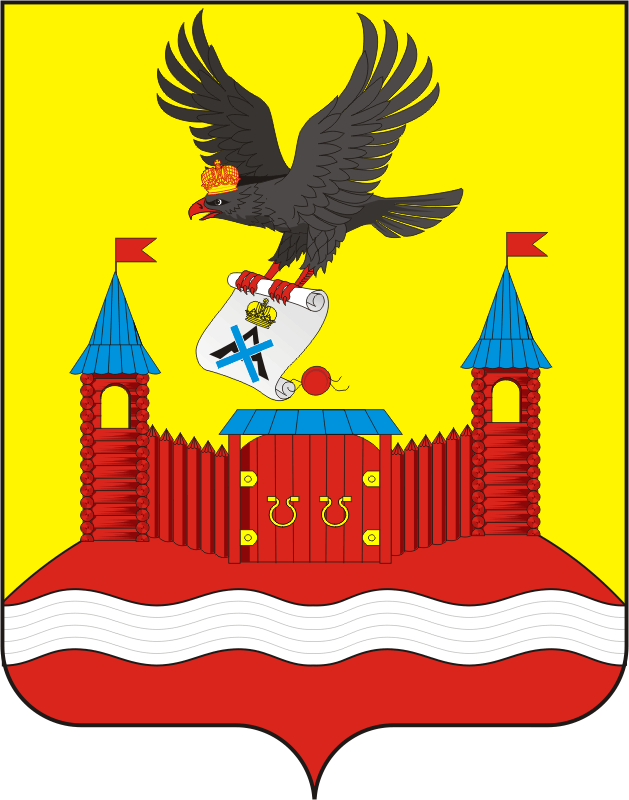 АДМИНИСТРАЦИЯ НОВОЧЕРКАССКОГО СЕЛЬСОВЕТАСАРАКТАШСКОГО РАЙОНА ОРЕНБУРГСКОЙ ОБЛАСТИП О С Т А Н О В Л Е Н И Е _________________________________________________________________________________________________________ 12.03.2020                                      с. Новочеркасск                                     №   21-п Об утверждении годового отчета о ходе реализации и оценка эффективности реализации муниципальной программы «Реализация муниципальной политики на территории муниципального образования Новочеркасский сельсовет Саракташского района Оренбургской области на 2018-2024 годы» за 2019 год           В соответствии с постановлением администрации муниципального образования Новочеркасский сельсовет от 01.11.2019 № 104-п «Об утверждении Порядка разработки, реализации и оценки эффективности муниципальных программ Новочеркасского сельсовета Саракташского района Оренбургской области»:Утвердить годовой отчет за 2019 год о ходе реализации и оценка эффективности муниципальной программы  «Реализация муниципальной политики на территории муниципального образования Новочеркасский сельсовет Саракташского района Оренбургской области на 2018-2024 годы», утвержденной постановлением администрации МО Новочеркасский сельсовет от 29.09.2017г. № 64-па  (приложение № 1). Контроль за выполнением настоящего постановления оставляю за собой.Настоящее постановление вступает в силу после его обнародования и подлежит размещению на официальном сайте администрации Новочеркасского сельсовета, распространяется на правоотношения возникшие с 1 января 2020 года.Глава муниципального образования Новочеркасский сельсовет                                                          Н.Ф. СуюндуковПриложение № 1 к постановлению администрациимуниципального образованияНовочеркасский сельсоветот  12.03.2020  №  21-п Годовой отчет о ходе реализации и оценка эффективности реализации муниципальной программы «Реализация муниципальной политики на территории муниципального образования Новочеркасский сельсовет Саракташского района Оренбургской области на 2018-2024 годы» за 2019 год12.03.2020 г.           В соответствии с постановлением администрации МО Новочеркасский сельсовет от 01.11.2019г. № 104-п «Об утверждении порядка разработки, реализации и оценки эффективности муниципальных программ Новочеркасского сельсовета Саракташского района Оренбургской области»администрацией Новочеркасского сельсовета проведена оценка эффективности реализации муниципальной программы «Реализация муниципальной политики на территории муниципального образования Новочеркасский сельсовет  Саракташского района Оренбургской области на 2018-2024 годы».         Оценка эффективности проведена в соответствии с типовой методикой проведения оценки эффективности реализации муниципальной программы.Оценка эффективности муниципальной программы производится с учетом оценки:степени достижения целей и решения задач муниципальной программы;степени реализации основного мероприятиястепени соответствия запланированному уровню затрат;эффективности использования средств местного бюджета;                               степени достижения целей и решения задач подпрограмм;степени эффективности реализации подпрограммы;Оценка степени реализации мероприятийРассчитывается как среднее арифметическое степеней реализации каждого основного мероприятия данной программы.Степень реализации основного мероприятия рассчитывается по формуле:                                                      СРпп = Пв / П,Оценка степени соответствия запланированному уровню затратСтепень соответствия запланированному уровню затрат оценивается для каждой подпрограммы по соответствующей формуле:Степень соответствия запланированному уровню затрат для подпрограммы, не содержащей мероприятий, осуществляемых за счет поступивших из федерального и областного бюджетов межбюджетных трансфертов, имеющих целевое назначение, рассчитывается по следующей формуле:                                               ССуз = Зф/ЗпСтепень соответствия запланированному уровню затрат для подпрограммы, содержащей мероприятия, осуществляемые исключительно за счет поступивших из федерального и областного бюджетов межбюджетных трансфертов, имеющих целевое назначение, рассчитывается по следующей формуле:ССуз = МБф/МБп,Степень соответствия запланированному уровню затрат для подпрограммы, содержащей мероприятия, осуществляемые как за счет собственных средств местного бюджета, так и за счет средств поступивших из федерального и областного бюджетов межбюджетных трансфертов, имеющих целевое назначение, рассчитывается по следующей формуле:ССуз = 0,5*Зф/Зп+0,5*МБф/МБпОценка эффективности использования средств местного бюджета Эффективность использования средств местного бюджета рассчитывается для каждой подпрограммы как соотношение степени реализации мероприятий со степенью соответствия запланированному уровню расходов из средств местного бюджета по формуле:Эис = СРм-ССуз,Оценка степени достижения целей и решения задач подпрограммДля оценки степени достижения целей и решения задач (далее – степень реализации) подпрограмм определяется степенью достижения плановых значений каждого показателя (индикатора), характеризующего цели и задачи подпрограммыСДп/ппз = ЗПп/пф/ЗПп/ппЭффективность реализации подпрограммы оценивается в зависимости от значений оценки степени реализации подпрограммы и оценки эффективности использования средств местного бюджета по следующей формуле:ЭРп/п = СРп/п*Эис5.Оценка степени достижения целей и решения задач муниципальной программы          Степень достижения планового значения показателя (индикатора) рассчитывается по следующим формулам:СДмппз = ЗПмпф/ЗПмппСтепень реализации программы рассчитывается по формуле:                                                                                  NСРмп = ∑СДмппз/М                                                                                    1СРмп =(1+1+1)/3СРмп =16.Оценка эффективности реализации муниципальной программыЭффективность реализации муниципальной программы оценивается в зависимости от значений оценки степени достижения целей и решения задач муниципальной программы и оценки эффективности реализации, входящих в нее подпрограмм по следующей формуле:                                                                                                      jЭРмп = 0,5*СРмп + 0,5*∑(ЭРп/пj/L),                                                                                                      1ЭРмп =0,5*1+0,5*(8/1/8)ЭРмп =1В результате проведенного мониторинга и оценки эффективности реализации муниципальной программы «Реализация муниципальной политики на территории муниципального образования Новочеркасский сельсовет Саракташского района Оренбургской области на 2018 -2024 годы», рассчитанной на основе полученных оценок позволил признать эффективность реализации муниципальной программы высокой.СВЕДЕНИЯо достижении значений показателях (индикаторах) муниципальной программы, подпрограмм муниципальной программы, приоритетных проектов муниципальной программы и их значенияОТЧЕТоб объемах финансирования муниципальной программы за счет средств местного бюджета и привлекаемых на реализацию муниципальной программы средств федерального, областного бюджетов и бюджетов сельских поселений (тыс. рублей)ОТЧЕТоб объемах финансирования муниципальной программы за счет средств местного бюджета и привлекаемых на реализацию муниципальной программы средств федерального и областного (тыс. рублей)Наименование показателя (индикатора)Выполнено, не выполненоСтепень реализации мероприятийСРпп = Пв / П,Подпрограмма 1 «Осуществление деятельности аппарата управления»Подпрограмма 1 «Осуществление деятельности аппарата управления»Подпрограмма 1 «Осуществление деятельности аппарата управления»Просроченная кредиторская задолженность поссовета100 %Исполнение собственных доходов бюджета сельсовета к первоначальному утвержденному плануВыполнено134 %Итого1Подпрограмма 2 «Обеспечение осуществления переданных полномочий»Подпрограмма 2 «Обеспечение осуществления переданных полномочий»Подпрограмма 2 «Обеспечение осуществления переданных полномочий»Количество выявленных нарушений ведения первичного воинского учета по акту проверки100 %Итого1Подпрограмма 3 «Обеспечение пожарной безопасности на территории муниципального образования Новочеркасский сельсовет»Подпрограмма 3 «Обеспечение пожарной безопасности на территории муниципального образования Новочеркасский сельсовет»Подпрограмма 3 «Обеспечение пожарной безопасности на территории муниципального образования Новочеркасский сельсовет»Доля пожаров, ликвидированных силами ДПК, в общем числе пожаровВыполнено100 %Доля граждан, информированных о первичных мерах пожарной безопасностиВыполнено100 %Оснащение территорий общего пользования первичными средствами пожаротушения и противопожарным инвентаремВыполнено100 %Доля населенных пунктов, обеспеченных защитными противопожарными полосами в общем количестве населенных пунктов, расположенных на территории поссоветаВыполнено100 %Итого 1Подпрограмма 4 «Обеспечение поддержки добровольных народных дружин на территории муниципального образования  Новочеркасский  сельсовет»Подпрограмма 4 «Обеспечение поддержки добровольных народных дружин на территории муниципального образования  Новочеркасский  сельсовет»Подпрограмма 4 «Обеспечение поддержки добровольных народных дружин на территории муниципального образования  Новочеркасский  сельсовет»Количество участников ДНДВыполнено100 %Количество правонарушений, предотвращенных силами ДНДВыполнено100 %Количество проведенных встреч с населением с целью распространения правовых знаний и разъяснения норм поведения в общественных местахВыполнено100 %Итого1Подпрограмма 5 «Развитие дорожного хозяйства на территории муниципального образования Новочеркасский сельсовет»Подпрограмма 5 «Развитие дорожного хозяйства на территории муниципального образования Новочеркасский сельсовет»Подпрограмма 5 «Развитие дорожного хозяйства на территории муниципального образования Новочеркасский сельсовет»Доля дорог, в отношении которых проводился текущий ремонт от общего количества ремонта дорог в отчетном периодеВыполнено100 %Доля муниципальных автомобильных дорог, в отношении которых проводились мероприятия по зимнему и летнему содержанию дорогВыполнено100 %Доля фактически освещенных улиц в общей протяженности улиц населенных пунктовВыполнено100 %Итого1Подпрограмма 6 «Благоустройство на территории муниципального образования Новочеркасский сельсовет»Подпрограмма 6 «Благоустройство на территории муниципального образования Новочеркасский сельсовет»Подпрограмма 6 «Благоустройство на территории муниципального образования Новочеркасский сельсовет»Доля расходов на организацию и содержание мест захоронения в общем объеме расходов на благоустройствоВыполнено100 %Уровень благоустройства территорииВыполнено100 %Количество ликвидированных несанкционированных свалок и навалов мусораВыполнено100 %Количество спиленных и убранных аварийных деревьевВыполнено100 %Количество высаженных деревьевВыполнено100 %Количество благоустроенных мест массового отдыха населенияВыполнено100 %Итого1Подпрограмма 7 «Развитие культуры на территории муниципального образования Новочеркасский сельсовет»Подпрограмма 7 «Развитие культуры на территории муниципального образования Новочеркасский сельсовет»Подпрограмма 7 «Развитие культуры на территории муниципального образования Новочеркасский сельсовет»Количество культурно массовых мероприятийВыполнено100 %Доля граждан, посещающих культурно массовые мероприятияВыполнено100 %Доля граждан, пользующихся библиотечными фондамиВыполнено100 %Итого 1Подпрограмма 8 «Развитие физической культуры и массового спорта на территории муниципального образования Новочеркасский  сельсовет»Подпрограмма 8 «Развитие физической культуры и массового спорта на территории муниципального образования Новочеркасский  сельсовет»Подпрограмма 8 «Развитие физической культуры и массового спорта на территории муниципального образования Новочеркасский  сельсовет»Доля населения систематически занимающегося физической культурой и спортом в общей численности населения сельсоветаВыполнено100 %Итого 1Подпрограмма 9  «Налоговые расходы»Подпрограмма 9  «Налоговые расходы»Подпрограмма 9  «Налоговые расходы»Доля организаций, пользующихся льготамиВыполнено100 %Доля снижения пониженных ставок для уплаты  имущественных налоговВыполнено100 %Итого 1СтатусНаименование  подпрограммыНаименование  подпрограммыПланФактССуз = Зф/ЗпПодпрограмма 1Осуществление деятельности аппарата управленияОсуществление деятельности аппарата управления4854,9684854,9681Подпрограмма 3Обеспечение пожарной безопасности на территории МО Новочеркасский сельсоветОбеспечение пожарной безопасности на территории МО Новочеркасский сельсовет161, 227157, 0270,9Подпрограмма 4«Обеспечение поддержки добровольных народных дружин на территории муниципального образования Новочеркасский сельсовет»«Обеспечение поддержки добровольных народных дружин на территории муниципального образования Новочеркасский сельсовет»5,255,251Подпрограмма 5Развитие дорожного хозяйства на территории муниципального образования Новочеркасский сельсоветРазвитие дорожного хозяйства на территории муниципального образования Новочеркасский сельсовет2385,1312 282, 5410,9Подпрограмма 6Благоустройство территории МО Новочеркасский сельсоветБлагоустройство территории МО Новочеркасский сельсовет3446,9663398,2941Подпрограмма 7Развитие культуры на территории муниципального образования Новочеркасский сельсоветРазвитие культуры на территории муниципального образования Новочеркасский сельсовет5 906, 0805 900, 3800,9Подпрограмма 8Развитие физической культуры и массового спорта на территории муниципального образования Новочеркасский сельсоветРазвитие физической культуры и массового спорта на территории муниципального образования Новочеркасский сельсовет27,00027,0001Итого по Муниципальной программе Реализация муниципальной политики на территории муниципального образования Новочеркасский сельсовет Саракташского района Оренбургской области на 2018 -2024 годы» (местный бюджет)Итого по Муниципальной программе Реализация муниципальной политики на территории муниципального образования Новочеркасский сельсовет Саракташского района Оренбургской области на 2018 -2024 годы» (местный бюджет)Итого по Муниципальной программе Реализация муниципальной политики на территории муниципального образования Новочеркасский сельсовет Саракташского района Оренбургской области на 2018 -2024 годы» (местный бюджет)16786,62216625,4600,9СтатусСтатусНаименование  подпрограммыПланФактССуз = МБф/МБп,Подпрограмма 2Подпрограмма 2Обеспечение осуществления части, переданных органами власти другого уровня, полномочий224, 900224, 9001Подпрограмма 6 Подпрограмма 6 «Благоустройство на территории муниципального образования Новочеркасский сельсовет»639,600639,5820,9Итого по Муниципальной программе Реализация муниципальной политики на территории муниципального образования Новочеркасский сельсовет Саракташского района Оренбургской области на 2018 -2024 годы» (областной, федеральный бюджет)Итого по Муниципальной программе Реализация муниципальной политики на территории муниципального образования Новочеркасский сельсовет Саракташского района Оренбургской области на 2018 -2024 годы» (областной, федеральный бюджет)Итого по Муниципальной программе Реализация муниципальной политики на территории муниципального образования Новочеркасский сельсовет Саракташского района Оренбургской области на 2018 -2024 годы» (областной, федеральный бюджет)864,500864,4820,9СтатусНаименование  подпрограммыССуз = 0,5*Зф/Зп+0,5*МБф/МБпПодпрограмма 6 «Благоустройство на территории муниципального образования Новочеркасский сельсовет»0,9Итого0,9СтатусНаименование  подпрограммыЭис = СРм-ССуз,Подпрограмма 1Осуществление деятельности аппарата управления1Подпрограмма 3Обеспечение пожарной безопасности на территории МО Новочеркасский сельсовет1Подпрограмма 4«Обеспечение поддержки добровольных народных дружин на территории муниципального образования Новочеркасский сельсовет»1Подпрограмма 5Развитие дорожного хозяйства на территории муниципального образования Новочеркасский сельсовет1Подпрограмма 6Благоустройство территории МО Новочеркасский сельсовет1Подпрограмма 7Развитие культуры на территории муниципального образования Новочеркасский сельсовет1Подпрограмма 8Развитие физической культуры и массового спорта на территории муниципального образования Новочеркасский сельсовет1Подпрограмма 9  Налоговые расходы1СтатусНаименование  подпрограммыСДп/ппз = ЗПп/пф/ЗПп/ппПодпрограмма 1Осуществление деятельности аппарата управления1Подпрограмма 2Обеспечение осуществления части, переданных органами власти другого уровня, полномочий1Подпрограмма 3Обеспечение пожарной безопасности на территории МО Новочеркасский сельсовет1Подпрограмма 4«Обеспечение поддержки добровольных народных дружин на территории муниципального образования Новочеркасский сельсовет»1Подпрограмма 5Развитие дорожного хозяйства на территории муниципального образования Новочеркасский сельсовет1Подпрограмма 6Благоустройство территории МО Новочеркасский сельсовет1Подпрограмма 7Развитие культуры на территории муниципального образования Новочеркасский сельсовет1Подпрограмма 8Развитие физической культуры и массового спорта на территории муниципального образования Новочеркасский сельсовет1Подпрограмма 9  Налоговые расходы1СтатусНаименование  подпрограммыЭРп/п = СРп/п*ЭисОценка эффективностиПодпрограмма 1Осуществление деятельности аппарата управления1высокаяПодпрограмма 2Обеспечение осуществления части, переданных органами власти другого уровня, полномочий1высокаяПодпрограмма 3Обеспечение пожарной безопасности на территории МО Новочеркасский сельсовет1высокаяПодпрограмма 4«Обеспечение поддержки добровольных народных дружин на территории муниципального образования Новочеркасский сельсовет»1высокаяПодпрограмма 5Развитие дорожного хозяйства на территории муниципального образования Новочеркасский сельсовет1высокаяПодпрограмма 6Благоустройство территории МО Новочеркасский сельсовет1высокаяПодпрограмма 7Развитие культуры на территории муниципального образования Новочеркасский сельсовет1высокаяПодпрограмма 8Развитие физической культуры и массового спорта на территории муниципального образования Новочеркасский сельсовет1высокаяПодпрограмма 9  Налоговые расходы1высокаяСтатусНаименование  подпрограммыСДмппз = ЗПмпф/ЗПмппМуниципальная программа «Реализация муниципальной политики на территории муниципального образования Новочеркасский сельсовет Саракташского района Оренбургской области на 2018 -2024 годы»Доля положительных отзывов о деятельности органов местного самоуправления в общем количестве отзывов опрошенных граждан1Муниципальная программа «Реализация муниципальной политики на территории муниципального образования Новочеркасский сельсовет Саракташского района Оренбургской области на 2018 -2024 годы»Кредиторская задолженность по финансовому обеспечению переданных сельским поселением в район полномочий1Муниципальная программа «Реализация муниципальной политики на территории муниципального образования Новочеркасский сельсовет Саракташского района Оренбургской области на 2018 -2024 годы»Доля муниципальных служащих, имеющих высшее профессионально образование в общем количестве муниципальных служащих администрации сельского поселения1№ п/пНаименование индикатора (показателя)Ед. измерения Значения показателей (индикаторов)Значения показателей (индикаторов)Значения показателей (индикаторов)Значения показателей (индикаторов)Значения показателей (индикаторов)Обоснование отклонений значений показателя (индикатора) на конец отчетного года (при наличии)№ п/пНаименование индикатора (показателя)Ед. измерения Год, предшествующий отчетному (текущему) годуГод, предшествующий отчетному (текущему) годуОтчетный годОтчетный годОтчетный годОбоснование отклонений значений показателя (индикатора) на конец отчетного года (при наличии)№ п/пНаименование индикатора (показателя)Ед. измерения 201820182018План 2019Факт 2019Обоснование отклонений значений показателя (индикатора) на конец отчетного года (при наличии)12344456Обоснование отклонений значений показателя (индикатора) на конец отчетного года (при наличии)Муниципальная программа«Реализация муниципальной политики на территории муниципального образования Новочеркасский сельсовет Саракташского района Оренбургской области на 2018 – 2024 годы»Муниципальная программа«Реализация муниципальной политики на территории муниципального образования Новочеркасский сельсовет Саракташского района Оренбургской области на 2018 – 2024 годы»Муниципальная программа«Реализация муниципальной политики на территории муниципального образования Новочеркасский сельсовет Саракташского района Оренбургской области на 2018 – 2024 годы»Муниципальная программа«Реализация муниципальной политики на территории муниципального образования Новочеркасский сельсовет Саракташского района Оренбургской области на 2018 – 2024 годы»Муниципальная программа«Реализация муниципальной политики на территории муниципального образования Новочеркасский сельсовет Саракташского района Оренбургской области на 2018 – 2024 годы»Муниципальная программа«Реализация муниципальной политики на территории муниципального образования Новочеркасский сельсовет Саракташского района Оренбургской области на 2018 – 2024 годы»Муниципальная программа«Реализация муниципальной политики на территории муниципального образования Новочеркасский сельсовет Саракташского района Оренбургской области на 2018 – 2024 годы»Муниципальная программа«Реализация муниципальной политики на территории муниципального образования Новочеркасский сельсовет Саракташского района Оренбургской области на 2018 – 2024 годы»1Доля положительных отзывов о деятельности органов местного самоуправления в общем количестве отзывов опрошенных гражданпроцентов60606065652Кредиторская задолженность по финансовому обеспечению переданных сельским поселением в район полномочийпроцентов000003Доля муниципальных служащих, имеющих высшее профессионально образование в общем количестве муниципальных служащих администрации сельского поселенияпроцентов6060608080Подпрограмма 1 «Осуществление деятельности аппарата управления»Подпрограмма 1 «Осуществление деятельности аппарата управления»Подпрограмма 1 «Осуществление деятельности аппарата управления»Подпрограмма 1 «Осуществление деятельности аппарата управления»Подпрограмма 1 «Осуществление деятельности аппарата управления»Подпрограмма 1 «Осуществление деятельности аппарата управления»Подпрограмма 1 «Осуществление деятельности аппарата управления»Подпрограмма 1 «Осуществление деятельности аппарата управления»Подпрограмма 1 «Осуществление деятельности аппарата управления»4Просроченная кредиторская задолженность сельсовета процентов000005Исполнение собственных доходов бюджета сельсовета к первоначальному утвержденному плану процентов137137137100134Подпрограмма 2 «Обеспечение осуществления переданных полномочий»Подпрограмма 2 «Обеспечение осуществления переданных полномочий»Подпрограмма 2 «Обеспечение осуществления переданных полномочий»Подпрограмма 2 «Обеспечение осуществления переданных полномочий»Подпрограмма 2 «Обеспечение осуществления переданных полномочий»Подпрограмма 2 «Обеспечение осуществления переданных полномочий»Подпрограмма 2 «Обеспечение осуществления переданных полномочий»Подпрограмма 2 «Обеспечение осуществления переданных полномочий»Подпрограмма 2 «Обеспечение осуществления переданных полномочий»6Доля средств на улучшение состояния мест проведения мероприятий по государственной регистрации актов гражданского состояния в общей сумме выделенных средствпроцентовпроцентов5050007Доля торжественных регистраций заключения брака от общего числа актов о заключении бракапроцентовпроцентов7070008Количество выявленных нарушений ведения первичного воинского учета по акту проверкиединицединиц1100Подпрограмма 3 «Обеспечение пожарной безопасности на территории муниципального образования Новочеркасский сельсовет»Подпрограмма 3 «Обеспечение пожарной безопасности на территории муниципального образования Новочеркасский сельсовет»Подпрограмма 3 «Обеспечение пожарной безопасности на территории муниципального образования Новочеркасский сельсовет»Подпрограмма 3 «Обеспечение пожарной безопасности на территории муниципального образования Новочеркасский сельсовет»Подпрограмма 3 «Обеспечение пожарной безопасности на территории муниципального образования Новочеркасский сельсовет»Подпрограмма 3 «Обеспечение пожарной безопасности на территории муниципального образования Новочеркасский сельсовет»Подпрограмма 3 «Обеспечение пожарной безопасности на территории муниципального образования Новочеркасский сельсовет»Подпрограмма 3 «Обеспечение пожарной безопасности на территории муниципального образования Новочеркасский сельсовет»Подпрограмма 3 «Обеспечение пожарной безопасности на территории муниципального образования Новочеркасский сельсовет»9Доля пожаров, ликвидированных силами ДПК, в общем числе пожаровпроцентовпроцентов9595969610Доля граждан, информированных о первичных мерах пожарной безопасностипроцентовпроцентов6565707011Оснащение территорий общего пользования первичными средствами пожаротушения и противопожарным инвентаремпроцентовпроцентов6060757512Доля населенных пунктов, обеспеченных защитными противопожарными полосами в общем количестве населенных пунктов, расположенных на территории сельсоветапроцентовпроцентов95959595Подпрограмма 4 «Обеспечение поддержки добровольных народных дружин на территории муниципального образования  Новочеркасский  сельсовет»Подпрограмма 4 «Обеспечение поддержки добровольных народных дружин на территории муниципального образования  Новочеркасский  сельсовет»Подпрограмма 4 «Обеспечение поддержки добровольных народных дружин на территории муниципального образования  Новочеркасский  сельсовет»Подпрограмма 4 «Обеспечение поддержки добровольных народных дружин на территории муниципального образования  Новочеркасский  сельсовет»Подпрограмма 4 «Обеспечение поддержки добровольных народных дружин на территории муниципального образования  Новочеркасский  сельсовет»Подпрограмма 4 «Обеспечение поддержки добровольных народных дружин на территории муниципального образования  Новочеркасский  сельсовет»Подпрограмма 4 «Обеспечение поддержки добровольных народных дружин на территории муниципального образования  Новочеркасский  сельсовет»Подпрограмма 4 «Обеспечение поддержки добровольных народных дружин на территории муниципального образования  Новочеркасский  сельсовет»Подпрограмма 4 «Обеспечение поддержки добровольных народных дружин на территории муниципального образования  Новочеркасский  сельсовет»13Количество участников ДНДединицединиц1010101014Количество правонарушений, предотвращенных силами ДНДединицединиц555515Количество проведенных встреч с населением с целью распространения правовых знаний и разъяснения норм поведения в общественных местахединицединиц3344Подпрограмма 5 «Развитие дорожного хозяйства на территории муниципального образования Новочеркасский сельсовет»Подпрограмма 5 «Развитие дорожного хозяйства на территории муниципального образования Новочеркасский сельсовет»Подпрограмма 5 «Развитие дорожного хозяйства на территории муниципального образования Новочеркасский сельсовет»Подпрограмма 5 «Развитие дорожного хозяйства на территории муниципального образования Новочеркасский сельсовет»Подпрограмма 5 «Развитие дорожного хозяйства на территории муниципального образования Новочеркасский сельсовет»Подпрограмма 5 «Развитие дорожного хозяйства на территории муниципального образования Новочеркасский сельсовет»Подпрограмма 5 «Развитие дорожного хозяйства на территории муниципального образования Новочеркасский сельсовет»Подпрограмма 5 «Развитие дорожного хозяйства на территории муниципального образования Новочеркасский сельсовет»Подпрограмма 5 «Развитие дорожного хозяйства на территории муниципального образования Новочеркасский сельсовет»16Доля дорог, в отношении которых проводился текущий ремонт от общего количества ремонта дорог в отчетном периодепроцентовпроцентов333317Доля муниципальных автомобильных дорог, в отношении которых проводились мероприятия по зимнему и летнему содержанию дорогпроцентовпроцентов9090959518Доля фактически освещенных улиц в общей протяженности улиц населенных пунктовпроцентовпроцентов9595100100Подпрограмма 6 «Благоустройство на территории муниципального образования Новочеркасский сельсовет»Подпрограмма 6 «Благоустройство на территории муниципального образования Новочеркасский сельсовет»Подпрограмма 6 «Благоустройство на территории муниципального образования Новочеркасский сельсовет»Подпрограмма 6 «Благоустройство на территории муниципального образования Новочеркасский сельсовет»Подпрограмма 6 «Благоустройство на территории муниципального образования Новочеркасский сельсовет»Подпрограмма 6 «Благоустройство на территории муниципального образования Новочеркасский сельсовет»Подпрограмма 6 «Благоустройство на территории муниципального образования Новочеркасский сельсовет»Подпрограмма 6 «Благоустройство на территории муниципального образования Новочеркасский сельсовет»Подпрограмма 6 «Благоустройство на территории муниципального образования Новочеркасский сельсовет»19Доля расходов на организацию и содержание мест захоронения в общем объеме расходов на благоустройствопроцентовпроцентов668820Уровень благоустройства территориипроцентовпроцентов6565707021Количество ликвидированных несанкционированных свалок и навалов мусораединицединиц111122Количество спиленных и убранных аварийных деревьевединицединиц3535404023Количество высаженных деревьевединицединиц001124Количество благоустроенных мест массового отдыха населенияединицединиц0000Подпрограмма 7 «Развитие культуры на территории муниципального образования Новочеркасский сельсовет»Подпрограмма 7 «Развитие культуры на территории муниципального образования Новочеркасский сельсовет»Подпрограмма 7 «Развитие культуры на территории муниципального образования Новочеркасский сельсовет»Подпрограмма 7 «Развитие культуры на территории муниципального образования Новочеркасский сельсовет»Подпрограмма 7 «Развитие культуры на территории муниципального образования Новочеркасский сельсовет»Подпрограмма 7 «Развитие культуры на территории муниципального образования Новочеркасский сельсовет»Подпрограмма 7 «Развитие культуры на территории муниципального образования Новочеркасский сельсовет»Подпрограмма 7 «Развитие культуры на территории муниципального образования Новочеркасский сельсовет»Подпрограмма 7 «Развитие культуры на территории муниципального образования Новочеркасский сельсовет»25Количество культурно массовых мероприятийединицединиц1212151526Доля граждан, посещающих культурно массовые мероприятияпроцентовпроцентов3030353527Доля граждан, пользующихся библиотечными фондамипроцентовпроцентов15151717Подпрограмма 8 «Развитие физической культуры и массового спорта на территории муниципального образования Новочеркасский  сельсовет»Подпрограмма 8 «Развитие физической культуры и массового спорта на территории муниципального образования Новочеркасский  сельсовет»Подпрограмма 8 «Развитие физической культуры и массового спорта на территории муниципального образования Новочеркасский  сельсовет»Подпрограмма 8 «Развитие физической культуры и массового спорта на территории муниципального образования Новочеркасский  сельсовет»Подпрограмма 8 «Развитие физической культуры и массового спорта на территории муниципального образования Новочеркасский  сельсовет»Подпрограмма 8 «Развитие физической культуры и массового спорта на территории муниципального образования Новочеркасский  сельсовет»Подпрограмма 8 «Развитие физической культуры и массового спорта на территории муниципального образования Новочеркасский  сельсовет»Подпрограмма 8 «Развитие физической культуры и массового спорта на территории муниципального образования Новочеркасский  сельсовет»Подпрограмма 8 «Развитие физической культуры и массового спорта на территории муниципального образования Новочеркасский  сельсовет»28Доля населения систематически занимающегося физической культурой и спортом в общей численности населения сельсоветапроцентовпроцентов75758075Подпрограмма 9  «Налоговые расходы»Подпрограмма 9  «Налоговые расходы»Подпрограмма 9  «Налоговые расходы»Подпрограмма 9  «Налоговые расходы»Подпрограмма 9  «Налоговые расходы»Подпрограмма 9  «Налоговые расходы»Подпрограмма 9  «Налоговые расходы»Подпрограмма 9  «Налоговые расходы»Подпрограмма 9  «Налоговые расходы»29Доля организаций, пользующихся льготамипроцентовпроцентов00505030Доля снижения пониженных ставок для уплаты  имущественных налоговпроцентыпроценты005050№ п/пСтатусНаименование муниципальной программы, подпрограммы, ВЦП, основного мероприятияИсточник финансированияКод бюджетной классификацииКод бюджетной классификацииКод бюджетной классификацииОценка расходов, тыс. рублейОценка расходов, тыс. рублейОценка расходов, тыс. рублейОценка расходов, тыс. рублей№ п/пСтатусНаименование муниципальной программы, подпрограммы, ВЦП, основного мероприятияИсточник финансированияГРБСРз ПрЦСРУтверждено сводной бюджетной росписью на 1 января отчетного годаУтверждено сводной бюджетной росписью на отчетную датуУтверждено в муниципальной программе на отчетную датуКассовое исполнение123456791011121.Муниципальная программа«Реализация муниципальной политики на территории муниципального образования Новочеркасский сельсовет Саракташского района Оренбургской области на 2018 - 2024 годы» всего, в том числе:232Х620000000014887,17817651,12217651,12217489,9421.Муниципальная программа«Реализация муниципальной политики на территории муниципального образования Новочеркасский сельсовет Саракташского района Оренбургской области на 2018 - 2024 годы»Федеральный бюджет232Х6200000000224,900224,900224,900224,9001.Муниципальная программа«Реализация муниципальной политики на территории муниципального образования Новочеркасский сельсовет Саракташского района Оренбургской области на 2018 - 2024 годы»Областной бюджет232Х6200000000778,400639,600639,600639,5821.Муниципальная программа«Реализация муниципальной политики на территории муниципального образования Новочеркасский сельсовет Саракташского района Оренбургской области на 2018 - 2024 годы»Районный бюджет232Х620000000000001.Муниципальная программа«Реализация муниципальной политики на территории муниципального образования Новочеркасский сельсовет Саракташского района Оренбургской области на 2018 - 2024 годы»Бюджет сельских поселений232Х620000000013883,87816786,62216786,62216625,4602Подпрограмма 1Осуществление деятельности аппарата управлениявсего, в том числе:232Х62000000004744,8664854,9684854,9684854,9682Подпрограмма 1Осуществление деятельности аппарата управленияФедеральный бюджет232Х620000000000002Подпрограмма 1Осуществление деятельности аппарата управленияОбластной бюджет232Х620000000000002Подпрограмма 1Осуществление деятельности аппарата управленияРайонный бюджет232Х620000000000002Подпрограмма 1Осуществление деятельности аппарата управленияБюджет сельских поселений232Х62000000004744,8664854,9684854,9684854,9683Мероприятие 1.0.1 Обеспечение деятельности главы МО Новочеркасский сельсоветвсего, в том числе:232010262100100101171,000982,191982,191982,1913Мероприятие 1.0.1 Обеспечение деятельности главы МО Новочеркасский сельсоветБюджет сельских поселений232010262100100101171,000982,191982,191982,1914Мероприятие 1.0.2Обеспечение функций аппарата администрации муниципального образования Новочеркасский сельсоветвсего, в том числе:232010462100100203526,9453825,8563825,8563825,8564Мероприятие 1.0.2Обеспечение функций аппарата администрации муниципального образования Новочеркасский сельсоветБюджет сельских поселений232010462100100203526,9453825,8563825,8563825,8565Мероприятие 1.0.3Обеспечение деятельности финансовых, налоговых и таможенных органов и органов финансового (финансово-бюджетного) надзоравсего, в том числе:2320106621001008046,92146,92146,92146,921Мероприятие 1.0.3Обеспечение деятельности финансовых, налоговых и таможенных органов и органов финансового (финансово-бюджетного) надзораБюджет сельских поселений2320106621001008046,92146,92146,92146,9216Подпрограмма 2Обеспечение осуществления части, переданных органами власти другого уровня, полномочийвсего, в том числе:232Х6220000000224,90224,90224,90224,906Подпрограмма 2Обеспечение осуществления части, переданных органами власти другого уровня, полномочийФедеральный бюджет232Х6220000000224,90224,90224,90224,906Подпрограмма 2Обеспечение осуществления части, переданных органами власти другого уровня, полномочийОбластной бюджет232Х622000000000006Подпрограмма 2Обеспечение осуществления части, переданных органами власти другого уровня, полномочийРайонный бюджет232Х622000000000006Подпрограмма 2Обеспечение осуществления части, переданных органами власти другого уровня, полномочийБюджет сельских поселений232Х622000000000007Мероприятие 2.0.1Ведение первичного воинского учета на территориях, где отсутствуют военные комиссариатывсего, в том числе:232Х6220051180224,90224,90224,90224,907Мероприятие 2.0.1Ведение первичного воинского учета на территориях, где отсутствуют военные комиссариатыФедеральный бюджет23202036220051180224,90224,90224,90224,908Мероприятие 2.0.2Осуществление регистрации актов гражданского состояния всего, в том числе:232Х62200000000,00     0,0     0,0     0,08Мероприятие 2.0.2Осуществление регистрации актов гражданского состоянияФедеральный бюджет232030462200593020,00     0,0     0,0     0,09Подпрограмма 3Обеспечение пожарной безопасности на территории МО Новочеркасский сельсовет всего, в том числе:23203106230000000100,00161,227161,227157,0279Подпрограмма 3Обеспечение пожарной безопасности на территории МО Новочеркасский сельсовет Федеральный бюджет232031062300000000,000,000,000,009Подпрограмма 3Обеспечение пожарной безопасности на территории МО Новочеркасский сельсовет Областной бюджет232031062300000000,000,000,000,009Подпрограмма 3Обеспечение пожарной безопасности на территории МО Новочеркасский сельсовет Районный бюджет232031062300000000,000,000,000,009Подпрограмма 3Обеспечение пожарной безопасности на территории МО Новочеркасский сельсовет Бюджет сельских поселений23203106230000000100,000161,227161,227157,02710Мероприятие 3.0.1Обучение населения сельсовета правилам пожарной безопасностивсего, в том числе:232031062300950200,000,000,000,0010Мероприятие 3.0.1Обучение населения сельсовета правилам пожарной безопасностиБюджет сельских поселений232031062300950200,000,000,000,0011Мероприятие 3.0.2Ревизия пожарных гидрантов на территории МО Новочеркасский сельсоветвсего, в том числе:232031062300950200,000,000,000,0011Мероприятие 3.0.2Ревизия пожарных гидрантов на территории МО Новочеркасский сельсоветБюджет сельских поселений232031062300950200,000,000,000,0012Мероприятие 3.0.3Устройство защитных противопожарных полос (опашка) населенных пунктоввсего, в том числе:232031062300950200,000,000,000,0012Мероприятие 3.0.3Устройство защитных противопожарных полос (опашка) населенных пунктовБюджет сельских поселений232031062300950200,000,000,000,0013Мероприятие 3.0.4Содержание личного состава ДПКвсего, в том числе:23203106230095020100,00161,227161,227157,02713Мероприятие 3.0.4Содержание личного состава ДПКБюджет сельских поселений23203106230095020100,00161,227161,227157,02714Мероприятие 3.0.5Рейдовые мероприятия по проверке противопожарного состояния территориивсего, в том числе:232031062300950200,000,000,000,0014Мероприятие 3.0.5Рейдовые мероприятия по проверке противопожарного состояния территорииБюджет сельских поселений232031062300950200,000,000,000,0015Подпрограмма 4«Обеспечение поддержки добровольных народных дружин на территории муниципального образования Новочеркасский сельсовет»всего, в том числе:2320314624000000030,0005,2505,2505,25015Подпрограмма 4«Обеспечение поддержки добровольных народных дружин на территории муниципального образования Новочеркасский сельсовет»Федеральный бюджет232031462400000000,000,000,005,25015Подпрограмма 4«Обеспечение поддержки добровольных народных дружин на территории муниципального образования Новочеркасский сельсовет»Областной бюджет232031462400000000,000,000,005,25015Подпрограмма 4«Обеспечение поддержки добровольных народных дружин на территории муниципального образования Новочеркасский сельсовет»Районный бюджет232031462400000000,000,000,005,25015Подпрограмма 4«Обеспечение поддержки добровольных народных дружин на территории муниципального образования Новочеркасский сельсовет»Бюджет сельских поселений2320314624000000030,0005,2505,2505,25016Мероприятие 4.0.1Обеспечение мер поддержки добровольных народных дружинвсего, в том числе:2320314624002004030,0005,2505,2505,25016Мероприятие 4.0.1Обеспечение мер поддержки добровольных народных дружинБюджет сельских поселений2320314624002004030,0005,2505,2505,25017Подпрограмма 5Развитие дорожного хозяйства на территории муниципального образования Новочеркасский сельсовет всего, в том числе:232040962500000001143,9002385,1312385,1312282,54117Подпрограмма 5Развитие дорожного хозяйства на территории муниципального образования Новочеркасский сельсовет Федеральный бюджет232040962500000000,000,000,000,0017Подпрограмма 5Развитие дорожного хозяйства на территории муниципального образования Новочеркасский сельсовет Областной бюджет232040962500000000,00991,564991,564991,56417Подпрограмма 5Развитие дорожного хозяйства на территории муниципального образования Новочеркасский сельсовет Районный бюджет232040962500000000,000,000,000,0017Подпрограмма 5Развитие дорожного хозяйства на территории муниципального образования Новочеркасский сельсовет Бюджет сельских поселений232040962500000001143,9001393,5671393,5671290,97718Мероприятие 5.0.1Ремонт автомобильных дорог общего пользования местного значениявсего, в том числе:232040962500952800,0000,000,000,0018Мероприятие 5.0.1Ремонт автомобильных дорог общего пользования местного значенияОбластной бюджет232040962500952800,0000,000,000,0018Мероприятие 5.0.1Ремонт автомобильных дорог общего пользования местного значенияБюджет сельских поселений232040962500952800,0000,000,000,0018Мероприятие 5.0.1Ремонт автомобильных дорог общего пользования местного значениявсего, в том числе:2320409625009Д2800,00991,564991,564991,56418Мероприятие 5.0.1Ремонт автомобильных дорог общего пользования местного значенияОбластной бюджет2320409625009Д2800,000,000,000,0018Мероприятие 5.0.1Ремонт автомобильных дорог общего пользования местного значенияБюджет сельских поселений2320409625009Д2800,00991,564991,564991,56418Мероприятие 5.0.1Ремонт автомобильных дорог общего пользования местного значенияОбластной бюджет232040962500S04100,000,000,000,0018Мероприятие 5.0.1Ремонт автомобильных дорог общего пользования местного значенияБюджет сельских поселений232040962500S04100,000,000,000,0019Мероприятие 5.0.2Содержание автомобильных дорог общего пользования местного значениявсего, в том числе:232040962500952801143,9001393,5671393,5671290,97719Мероприятие 5.0.2Содержание автомобильных дорог общего пользования местного значенияБюджет сельских поселений232040962500952801143,9001393,5671393,5671290,97720Подпрограмма 6Благоустройство территории МО Новочеркасский сельсоветвсего, в том числе:232050362600000003342,7924086,5664086,5664037,87620Подпрограмма 6Благоустройство территории МО Новочеркасский сельсоветФедеральный бюджет232050362600000000,00,00,00,020Подпрограмма 6Благоустройство территории МО Новочеркасский сельсоветОбластной бюджет2320503626П5S0990778,400639,600639,600639,58220Подпрограмма 6Благоустройство территории МО Новочеркасский сельсоветРайонный бюджет232050362600000000,00,00,00,020Подпрограмма 6Благоустройство территории МО Новочеркасский сельсоветБюджет сельских поселений2320503626П5S0990267,978257,978257,978209,30620Подпрограмма 6Благоустройство территории МО Новочеркасский сельсоветБюджет сельских поселений232050362600953102296,4143188,9883188,9883188,98821Мероприятие 6.0.1Озеленение территории сельсоветавсего, в том числе:23205036260095310700,00700,00700,00700,0021Мероприятие 6.0.1Озеленение территории сельсоветаБюджет сельских поселений23205036260095310700,00700,00700,0000,0022Мероприятие 6.0.2Мероприятия по благоустройству, очистке кладбищвсего, в том числе:232050362600953100,000,000,000,022Мероприятие 6.0.2Мероприятия по благоустройству, очистке кладбищБюджет сельских поселений232050362600953100,000,000,000,023Мероприятие 6.0.3Прочие мероприятия по благоустройству сельсоветавсего, в том числе:232050362600953101596,4142488,9882488,9882488,98823Мероприятие 6.0.3Прочие мероприятия по благоустройству сельсоветаБюджет сельских поселений232050362600953101596,4142488,9882488,9882488,98824Проект «Благоустройство парковой зоны по ул. Центральная 29А, в селе Красногор, Саракташского района Оренбургской области» Благоустройство парковой зоны по ул. Центральная 29А, в селе Красногор, Саракташского района Оренбургской областивсего, в том числе:2320503626П5S09901046,378897,578897,578848,88824Проект «Благоустройство парковой зоны по ул. Центральная 29А, в селе Красногор, Саракташского района Оренбургской области» Благоустройство парковой зоны по ул. Центральная 29А, в селе Красногор, Саракташского района Оренбургской областиОбластной бюджет2320503626П5S0990778,400639,600639,600639,58224Проект «Благоустройство парковой зоны по ул. Центральная 29А, в селе Красногор, Саракташского района Оренбургской области» Благоустройство парковой зоны по ул. Центральная 29А, в селе Красногор, Саракташского района Оренбургской областиБюджет сельских поселений2320503626П5S0990267,978257,978257,978209,30625Подпрограмма 7Развитие культуры на территории муниципального образования Новочеркасский сельсовет всего, в том числе:232080162700000005250,7205906,0805906,0805900,38025Подпрограмма 7Развитие культуры на территории муниципального образования Новочеркасский сельсовет Федеральный бюджет232080162700000000,000,000,000,0025Подпрограмма 7Развитие культуры на территории муниципального образования Новочеркасский сельсовет Областной бюджет232080162700000000,000,000,000,0025Подпрограмма 7Развитие культуры на территории муниципального образования Новочеркасский сельсовет Районный бюджет232080162700000000,000,000,000,0025Подпрограмма 7Развитие культуры на территории муниципального образования Новочеркасский сельсовет Бюджет сельских поселений232080162700000005250,7205906,0805906,0805900,38026Мероприятие 7.0.1Организация культурно-досуговой деятельностивсего, в том числе:23208016270095220996,7201652,0001652,0001646,38026Мероприятие 7.0.1Организация культурно-досуговой деятельностиБюджет сельских поселений23208016270095220996,7201652,0001652,0001646,38027Мероприятие 7.0.2Развитие народного самодеятельного художественного творчествавсего, в том числе:232080162700952200,000,000,000,0027Мероприятие 7.0.2Развитие народного самодеятельного художественного творчестваБюджет сельских поселений232080162700952200,000,000,000,0028Мероприятие 7.0.3Проведение ежегодных мероприятийвсего, в том числе:232080162700952200,000,000,000,0028Мероприятие 7.0.3Проведение ежегодных мероприятийБюджет сельских поселений232080162700952200,000,000,000,0029Мероприятие 7.0.4Финансовое обеспечение части переданных полномочий в области культурывсего, в том числе:232080162700750804254,004254,004254,004254,0029Мероприятие 7.0.4Финансовое обеспечение части переданных полномочий в области культурыБюджет сельских поселений232080162700750804254,004254,004254,004254,0030Подпрограмма 8Развитие физической культуры и массового спорта на территории муниципального образования Новочеркасский сельсовет всего, в том числе:2321101628000000050,00027,00027,00027,00030Подпрограмма 8Развитие физической культуры и массового спорта на территории муниципального образования Новочеркасский сельсовет Федеральный бюджет232110162800000000,000,000,0027,00030Подпрограмма 8Развитие физической культуры и массового спорта на территории муниципального образования Новочеркасский сельсовет Областной бюджет232110162800000000,000,000,0027,00030Подпрограмма 8Развитие физической культуры и массового спорта на территории муниципального образования Новочеркасский сельсовет Районный бюджет232110162800000000,000,000,0027,00030Подпрограмма 8Развитие физической культуры и массового спорта на территории муниципального образования Новочеркасский сельсовет Бюджет сельских поселений2321101628009524050,00027,00027,00027,00031Мероприятие 8.0.1Организация мероприятий в области физической культуры, спорта и туризмавсего, в том числе:2321101628009524050,00027,00027,00027,00031Мероприятие 8.0.1Организация мероприятий в области физической культуры, спорта и туризмаБюджет сельских поселений2321101628009524050,00027,00027,00027,000№ п/пСтатусНаименование муниципальной программы, подпрограммы, ВЦП, основного мероприятияИсточник финансированияКод бюджетной классификацииКод бюджетной классификацииКод бюджетной классификацииОценка расходов, тыс. рублейОценка расходов, тыс. рублейОценка расходов, тыс. рублейОценка расходов, тыс. рублей№ п/пСтатусНаименование муниципальной программы, подпрограммы, ВЦП, основного мероприятияИсточник финансированияГРБСРз ПрЦСРочередной годпервый год планового периодавторой год планового периодатретий  год планового периода12345678910111.Муниципальная программа«Реализация муниципальной политики на территории муниципального образования Новочеркасский сельсовет Саракташского района Оренбургской области на 2018 - 2024 годы» всего, в том числе:232Х620000000017651,12215201,91914715,60015128,9001.Муниципальная программа«Реализация муниципальной политики на территории муниципального образования Новочеркасский сельсовет Саракташского района Оренбургской области на 2018 - 2024 годы»Федеральный бюджет232Х6200000000224,900230,463231,600237,9001.Муниципальная программа«Реализация муниципальной политики на территории муниципального образования Новочеркасский сельсовет Саракташского района Оренбургской области на 2018 - 2024 годы»Областной бюджет232Х6200000000639,6000001.Муниципальная программа«Реализация муниципальной политики на территории муниципального образования Новочеркасский сельсовет Саракташского района Оренбургской области на 2018 - 2024 годы»Районный бюджет232Х620000000000001.Муниципальная программа«Реализация муниципальной политики на территории муниципального образования Новочеркасский сельсовет Саракташского района Оренбургской области на 2018 - 2024 годы»Бюджет сельских поселений232Х620000000016786,62214971,45614484,00014891,0002Подпрограмма 1Осуществление деятельности аппарата управлениявсего, в том числе:232Х62000000004854,9684848,9534843,9534843,9532Подпрограмма 1Осуществление деятельности аппарата управленияФедеральный бюджет232Х620000000000002Подпрограмма 1Осуществление деятельности аппарата управленияОбластной бюджет232Х620000000000002Подпрограмма 1Осуществление деятельности аппарата управленияРайонный бюджет232Х620000000000002Подпрограмма 1Осуществление деятельности аппарата управленияБюджет сельских поселений232Х62000000004854,9684848,9534843,9534843,9533Мероприятие 1.0.1 Обеспечение деятельности главы МО Новочеркасский сельсоветвсего, в том числе:23201026210010010982,1911210,001210,001210,003Мероприятие 1.0.1 Обеспечение деятельности главы МО Новочеркасский сельсоветБюджет сельских поселений23201026210010010982,1911210,001210,001210,004Мероприятие 1.0.2Обеспечение функций аппарата администрации муниципального образования Новочеркасский сельсоветвсего, в том числе:232010462100100203825,8563581,6803576,6803576,6804Мероприятие 1.0.2Обеспечение функций аппарата администрации муниципального образования Новочеркасский сельсоветБюджет сельских поселений232010462100100203825,8563581,6803576,6803576,6805Мероприятие 1.0.3Обеспечение деятельности финансовых, налоговых и таможенных органов и органов финансового (финансово-бюджетного) надзоравсего, в том числе:2320106621001008046,92157,27357,27357,273Мероприятие 1.0.3Обеспечение деятельности финансовых, налоговых и таможенных органов и органов финансового (финансово-бюджетного) надзораБюджет сельских поселений2320106621001008046,92157,27357,27357,2736Подпрограмма 2Обеспечение осуществления части, переданных органами власти другого уровня, полномочийвсего, в том числе:232Х6220000000224,90230,463231,600237,9006Подпрограмма 2Обеспечение осуществления части, переданных органами власти другого уровня, полномочийФедеральный бюджет232Х6220000000224,90230,463231,600237,9006Подпрограмма 2Обеспечение осуществления части, переданных органами власти другого уровня, полномочийОбластной бюджет232Х62200000000006Подпрограмма 2Обеспечение осуществления части, переданных органами власти другого уровня, полномочийРайонный бюджет232Х62200000000006Подпрограмма 2Обеспечение осуществления части, переданных органами власти другого уровня, полномочийБюджет сельских поселений232Х62200000000007Мероприятие 2.0.1Ведение первичного воинского учета на территориях, где отсутствуют военные комиссариатывсего, в том числе:232Х6220051180224,90230,463231,600237,9007Мероприятие 2.0.1Ведение первичного воинского учета на территориях, где отсутствуют военные комиссариатыФедеральный бюджет23202036220051180224,90230,463231,600237,9008Мероприятие 2.0.2Осуществление регистрации актов гражданского состояния всего, в том числе:232Х6220000000     0,0     0,0     0,0     0,08Мероприятие 2.0.2Осуществление регистрации актов гражданского состоянияФедеральный бюджет23203046220059302     0,0     0,0     0,0     0,09Подпрограмма 3Обеспечение пожарной безопасности на территории МО Новочеркасский сельсовет всего, в том числе:23203106230000000161,227100,00100,00100,009Подпрограмма 3Обеспечение пожарной безопасности на территории МО Новочеркасский сельсовет Федеральный бюджет232031062300000000,000,000,000,009Подпрограмма 3Обеспечение пожарной безопасности на территории МО Новочеркасский сельсовет Областной бюджет232031062300000000,000,000,000,009Подпрограмма 3Обеспечение пожарной безопасности на территории МО Новочеркасский сельсовет Районный бюджет232031062300000000,000,000,000,009Подпрограмма 3Обеспечение пожарной безопасности на территории МО Новочеркасский сельсовет Бюджет сельских поселений23203106230000000161,227100,00100,00100,0010Мероприятие 3.0.1Обучение населения сельсовета правилам пожарной безопасностивсего, в том числе:232031062300950200,000,000,000,0010Мероприятие 3.0.1Обучение населения сельсовета правилам пожарной безопасностиБюджет сельских поселений232031062300950200,000,000,000,0011Мероприятие 3.0.2Ревизия пожарных гидрантов на территории МО Новочеркасский сельсоветвсего, в том числе:232031062300950200,000,000,000,0011Мероприятие 3.0.2Ревизия пожарных гидрантов на территории МО Новочеркасский сельсоветБюджет сельских поселений232031062300950200,000,000,000,0012Мероприятие 3.0.3Устройство защитных противопожарных полос (опашка) населенных пунктоввсего, в том числе:232031062300950200,000,000,000,0012Мероприятие 3.0.3Устройство защитных противопожарных полос (опашка) населенных пунктовБюджет сельских поселений232031062300950200,000,000,000,0013Мероприятие 3.0.4Содержание личного состава ДПКвсего, в том числе:23203106230095020161,227100,00100,00100,0013Мероприятие 3.0.4Содержание личного состава ДПКБюджет сельских поселений23203106230095020161,227100,00100,00100,0014Мероприятие 3.0.5Рейдовые мероприятия по проверке противопожарного состояния территориивсего, в том числе:232031062300950200,000,000,000,0014Мероприятие 3.0.5Рейдовые мероприятия по проверке противопожарного состояния территорииБюджет сельских поселений232031062300950200,000,000,000,0015Подпрограмма 4«Обеспечение поддержки добровольных народных дружин на территории муниципального образования Новочеркасский сельсовет»всего, в том числе:232031462400000005,25010,010,010,015Подпрограмма 4«Обеспечение поддержки добровольных народных дружин на территории муниципального образования Новочеркасский сельсовет»Федеральный бюджет232031462400000000,000,000,000,0015Подпрограмма 4«Обеспечение поддержки добровольных народных дружин на территории муниципального образования Новочеркасский сельсовет»Областной бюджет232031462400000000,000,000,000,0015Подпрограмма 4«Обеспечение поддержки добровольных народных дружин на территории муниципального образования Новочеркасский сельсовет»Районный бюджет232031462400000000,000,000,000,0015Подпрограмма 4«Обеспечение поддержки добровольных народных дружин на территории муниципального образования Новочеркасский сельсовет»Бюджет сельских поселений232031462400000005,25010,010,010,016Мероприятие 4.0.1Обеспечение мер поддержки добровольных народных дружинвсего, в том числе:232031462400200405,25010,010,010,016Мероприятие 4.0.1Обеспечение мер поддержки добровольных народных дружинБюджет сельских поселений232031462400200405,25010,010,010,017Подпрограмма 5Развитие дорожного хозяйства на территории муниципального образования Новочеркасский сельсовет всего, в том числе:232040962500000002385,1312300,0002335,0002389,00017Подпрограмма 5Развитие дорожного хозяйства на территории муниципального образования Новочеркасский сельсовет Федеральный бюджет232040962500000000,000,000,000,0017Подпрограмма 5Развитие дорожного хозяйства на территории муниципального образования Новочеркасский сельсовет Областной бюджет23204096250000000991,5641000,001000,001000,0017Подпрограмма 5Развитие дорожного хозяйства на территории муниципального образования Новочеркасский сельсовет Районный бюджет232040962500000000,000,000,000,0017Подпрограмма 5Развитие дорожного хозяйства на территории муниципального образования Новочеркасский сельсовет Бюджет сельских поселений232040962500000001393,5671300,0001335,0001389,00018Мероприятие 5.0.1Ремонт автомобильных дорог общего пользования местного значениявсего, в том числе:232040962500952800,000,000,000,0018Мероприятие 5.0.1Ремонт автомобильных дорог общего пользования местного значенияОбластной бюджет232040962500952800,000,000,000,0018Мероприятие 5.0.1Ремонт автомобильных дорог общего пользования местного значенияБюджет сельских поселений232040962500952800,000,000,000,0018Мероприятие 5.0.1Ремонт автомобильных дорог общего пользования местного значениявсего, в том числе:2320409625009Д280991,5640,000,000,0018Мероприятие 5.0.1Ремонт автомобильных дорог общего пользования местного значенияОбластной бюджет2320409625009Д2800,000,000,000,0018Мероприятие 5.0.1Ремонт автомобильных дорог общего пользования местного значенияБюджет сельских поселений2320409625009Д280991,5640,000,000,0018Мероприятие 5.0.1Ремонт автомобильных дорог общего пользования местного значенияОбластной бюджет232040962500S04100,001000,001000,001000,0018Мероприятие 5.0.1Ремонт автомобильных дорог общего пользования местного значенияБюджет сельских поселений232040962500S04100,000,000,000,0019Мероприятие 5.0.2Содержание автомобильных дорог общего пользования местного значениявсего, в том числе:232040962500952801393,5671300,0001335,0001389,00019Мероприятие 5.0.2Содержание автомобильных дорог общего пользования местного значенияБюджет сельских поселений232040962500952801393,5671300,0001335,0001389,00020Подпрограмма 6Благоустройство территории МО Новочеркасский сельсоветвсего, в том числе:232050362600000004086,5661944,8831924,5472277,54720Подпрограмма 6Благоустройство территории МО Новочеркасский сельсоветФедеральный бюджет232050362600000000,00,00,00,020Подпрограмма 6Благоустройство территории МО Новочеркасский сельсоветОбластной бюджет2320503626П5S0990639,600874,1000,0000,00020Подпрограмма 6Благоустройство территории МО Новочеркасский сельсоветРайонный бюджет232050362600000000,00,00,00,020Подпрограмма 6Благоустройство территории МО Новочеркасский сельсоветБюджет сельских поселений2320503626П5S0990257,978261,0000,00,020Подпрограмма 6Благоустройство территории МО Новочеркасский сельсоветБюджет сельских поселений232050362600953103188,988809,783714,547317,547всего, в том числе:232041262600000000,0000,0001210,0001960,000Областной бюджет232041262600S00100,0000,0001210,0001960,000Бюджет сельских поселений232041262600S00100,0000,0000,0000,00021Мероприятие 6.0.1Озеленение территории сельсоветавсего, в том числе:23205036260095310700,00700,00700,0000,0021Мероприятие 6.0.1Озеленение территории сельсоветаБюджет сельских поселений23205036260095310700,00700,0000,0000,0022Мероприятие 6.0.2Мероприятия по благоустройству, очистке кладбищвсего, в том числе:232050362600953100,000,00,00,022Мероприятие 6.0.2Мероприятия по благоустройству, очистке кладбищБюджет сельских поселений232050362600953100,000,00,00,023Мероприятие 6.0.3Прочие мероприятия по благоустройству сельсоветавсего, в том числе:232050362600953102488,988109,78314,547317,54723Мероприятие 6.0.3Прочие мероприятия по благоустройству сельсоветаБюджет сельских поселений232050362600953102488,988109,78314,547317,54724Проект «Благоустройство парковой зоны по ул. Центральная 29А, в селе Красногор, Саракташского района Оренбургской области» Благоустройство парковой зоны по ул. Центральная 29А, в селе Красногор, Саракташского района Оренбургской областивсего, в том числе:2320503626П5S0990897,5780,000,000,0024Проект «Благоустройство парковой зоны по ул. Центральная 29А, в селе Красногор, Саракташского района Оренбургской области» Благоустройство парковой зоны по ул. Центральная 29А, в селе Красногор, Саракташского района Оренбургской областиОбластной бюджет2320503626П5S0990639,6000,000,000,0024Проект «Благоустройство парковой зоны по ул. Центральная 29А, в селе Красногор, Саракташского района Оренбургской области» Благоустройство парковой зоны по ул. Центральная 29А, в селе Красногор, Саракташского района Оренбургской областиБюджет сельских поселений2320503626П5S0990257,9780,000,000,0025Проект «Благоустройство парковой зоны в селе Камышино Саракташского района Оренбургской области»Благоустройство парковой зоны в селе Камышино Саракташского района Оренбургской областивсего, в том числе:2320503626П5S09900,001135,10,000,0025Проект «Благоустройство парковой зоны в селе Камышино Саракташского района Оренбургской области»Благоустройство парковой зоны в селе Камышино Саракташского района Оренбургской областиОбластной бюджет2320503626П5S09900,00874,1000,000,0025Проект «Благоустройство парковой зоны в селе Камышино Саракташского района Оренбургской области»Благоустройство парковой зоны в селе Камышино Саракташского района Оренбургской областиБюджет сельских поселений2320503626П5S09900,00261,000,000,0026Мероприятие 6.0.5 Разработка документации по планировке территории совмещенной с проектом межеваниявсего, в том числе:232041262600S00100,000,001210,001960,0026Мероприятие 6.0.5 Разработка документации по планировке территории совмещенной с проектом межеванияОбластной бюджет232041262600S00100,000,001210,001960,0026Мероприятие 6.0.5 Разработка документации по планировке территории совмещенной с проектом межеванияБюджет сельских поселений232041262600S00100,000,000,000,0027Подпрограмма 7Развитие культуры на территории муниципального образования Новочеркасский сельсовет всего, в том числе:232080162700000005906,0805737,6205240,5005240,50027Подпрограмма 7Развитие культуры на территории муниципального образования Новочеркасский сельсовет Федеральный бюджет232080162700000000,000,000,000,0027Подпрограмма 7Развитие культуры на территории муниципального образования Новочеркасский сельсовет Областной бюджет232080162700000000,000,000,000,0027Подпрограмма 7Развитие культуры на территории муниципального образования Новочеркасский сельсовет Районный бюджет232080162700000000,000,000,000,0027Подпрограмма 7Развитие культуры на территории муниципального образования Новочеркасский сельсовет Бюджет сельских поселений232080162700000005906,0805737,6205240,5005240,50028Мероприятие 7.0.1Организация культурно-досуговой деятельностивсего, в том числе:232080162700952201652,000996,520337,300499,40028Мероприятие 7.0.1Организация культурно-досуговой деятельностиБюджет сельских поселений232080162700952201652,000996,520337,300499,40029Мероприятие 7.0.2Развитие народного самодеятельного художественного творчествавсего, в том числе:232080162700952200,000,000,000,0029Мероприятие 7.0.2Развитие народного самодеятельного художественного творчестваБюджет сельских поселений232080162700952200,000,000,000,0030Мероприятие 7.0.3Проведение ежегодных мероприятийвсего, в том числе:232080162700952200,000,000,000,0030Мероприятие 7.0.3Проведение ежегодных мероприятийБюджет сельских поселений232080162700952200,000,000,000,0031Мероприятие 7.0.4Финансовое обеспечение части переданных полномочий в области культурывсего, в том числе:232080162700750804254,004741,104741,104741,1031Мероприятие 7.0.4Финансовое обеспечение части переданных полномочий в области культурыБюджет сельских поселений232080162700750804254,004741,104741,104741,1032Мероприятие 7.0.5Государственная поддержка отрасли культуры капитальный ремонт учреждения культурно-досугового типа расположенного в с. Новочеркасск Саракташского района Оренбургской областивсего, в том числе:2320801627А1551900,00,0162,1000,032Мероприятие 7.0.5Государственная поддержка отрасли культуры капитальный ремонт учреждения культурно-досугового типа расположенного в с. Новочеркасск Саракташского района Оренбургской областиБюджет сельских поселений2320801627А1551900,00,0162,1000,033Подпрограмма 8Развитие физической культуры и массового спорта на территории муниципального образования Новочеркасский сельсовет всего, в том числе:2321101628000000027,00030,030,030,033Подпрограмма 8Развитие физической культуры и массового спорта на территории муниципального образования Новочеркасский сельсовет Федеральный бюджет232110162800000000,000,000,000,0033Подпрограмма 8Развитие физической культуры и массового спорта на территории муниципального образования Новочеркасский сельсовет Областной бюджет232110162800000000,000,000,000,0033Подпрограмма 8Развитие физической культуры и массового спорта на территории муниципального образования Новочеркасский сельсовет Районный бюджет232110162800000000,000,000,000,0033Подпрограмма 8Развитие физической культуры и массового спорта на территории муниципального образования Новочеркасский сельсовет Бюджет сельских поселений2321101628009524027,00030,030,030,034Мероприятие 8.0.1Организация мероприятий в области физической культуры, спорта и туризмавсего, в том числе:2321101628009524027,00030,030,030,034Мероприятие 8.0.1Организация мероприятий в области физической культуры, спорта и туризмаБюджет сельских поселений2321101628009524027,00030,030,030,0